Опросный лист для подбора Wilo-Port WS GFK / PE-ND Опросный лист для подбора Wilo-Port WS GFK / PE-ND Опросный лист для подбора Wilo-Port WS GFK / PE-ND Опросный лист для подбора Wilo-Port WS GFK / PE-ND Опросный лист для подбора Wilo-Port WS GFK / PE-ND Опросный лист для подбора Wilo-Port WS GFK / PE-ND Опросный лист для подбора Wilo-Port WS GFK / PE-ND Опросный лист для подбора Wilo-Port WS GFK / PE-ND Опросный лист для подбора Wilo-Port WS GFK / PE-ND Версия 22.11.2016Версия 22.11.2016Версия 22.11.2016Версия 22.11.2016Версия 22.11.2016Контактная информацияКонтактная информацияКонтактная информацияКонтактная информацияКонтактная информацияКонтактная информацияКонтактная информацияКонтактная информацияКонтактная информацияОрганизация:Контактное лицо:Объект (адрес):Телефон/факс/e-mail:Дата:ПараметрЗначениеЗначениеЗначениеЗначениеЗначениеЗначение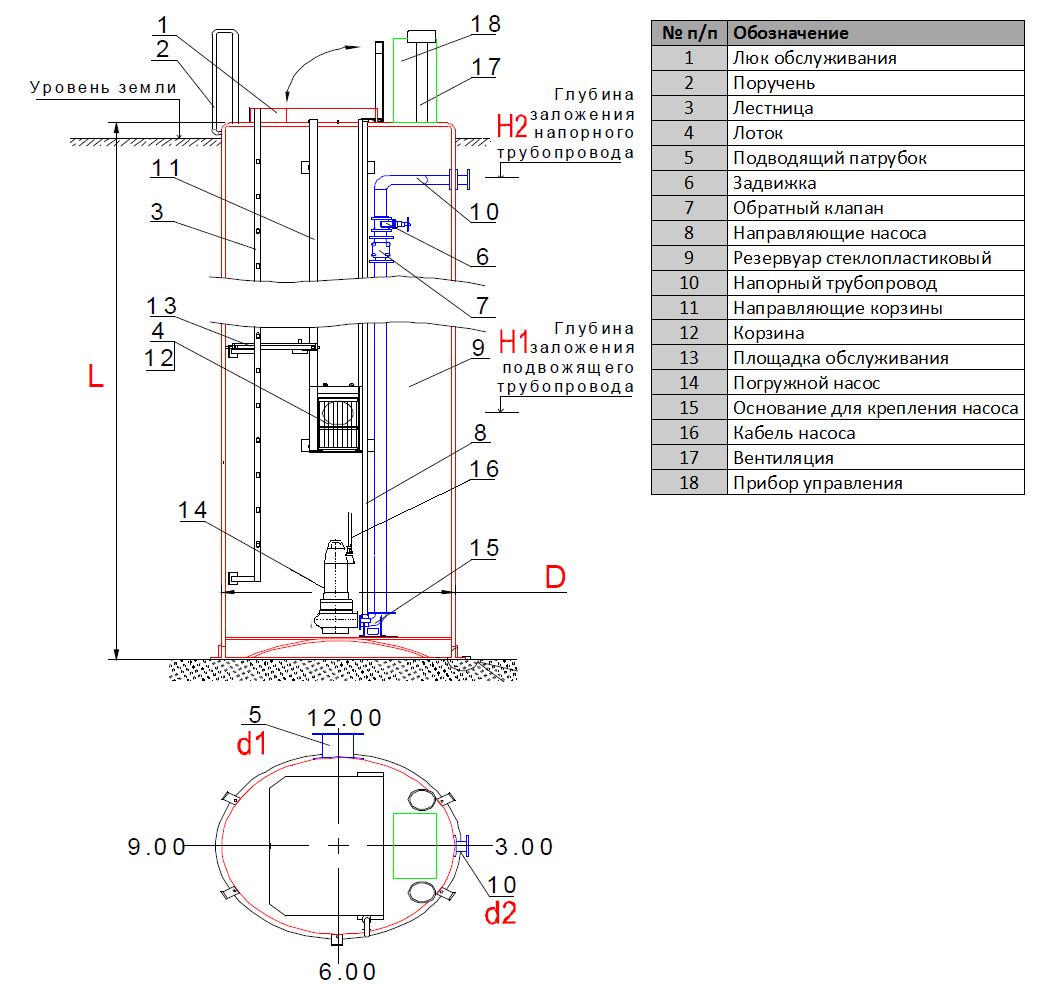 D–предполагаемый диаметр, ммL – предполагаемая глубина, ммТип стоков (хоз.-бытовые, ливневые, прочие):Тип стоков (хоз.-бытовые, ливневые, прочие):Материал корпуса КНС:СтеклопластикСтеклопластикСтеклопластикСтеклопластикСтеклопластикМатериал корпуса КНС:ПНДПНДПНДПНДПНДМатериал корпуса КНС:СтальСтальСтальСтальСтальМатериал корпуса КНС:Нержавеющая стальНержавеющая стальНержавеющая стальНержавеющая стальНержавеющая стальМаксимальный приток сточных вод, м3/чМаксимальный приток сточных вод, м3/чМаксимальный приток сточных вод, м3/чМаксимальный приток сточных вод, м3/чМаксимальный приток сточных вод, м3/чМаксимальный приток сточных вод, м3/чРасчетный напор на выходе из КНС, мРасчетный напор на выходе из КНС, мРасчетный напор на выходе из КНС, мРасчетный напор на выходе из КНС, мРасчетный напор на выходе из КНС, мРасчетный напор на выходе из КНС, мТребуемое количество насосов:РабочихРабочихРабочихРабочихРабочихТребуемое количество насосов:РезервныхРезервныхРезервныхРезервныхРезервныхТребуемое количество насосов:На складеНа складеНа складеНа складеНа складеПодводящий трубопроводКоличествоКоличествоКоличествоКоличествоКоличествоПодводящий трубопроводНаружный диаметр d1, ммНаружный диаметр d1, ммНаружный диаметр d1, ммНаружный диаметр d1, ммНаружный диаметр d1, ммПодводящий трубопроводГлубина заложения Н1 (ось), ммГлубина заложения Н1 (ось), ммГлубина заложения Н1 (ось), ммГлубина заложения Н1 (ось), ммГлубина заложения Н1 (ось), ммПодводящий трубопроводМатериалМатериалОриентация подводящих трубопроводов, часов3:003:003:003:003:00Ориентация подводящих трубопроводов, часов6:006:006:006:006:00Ориентация подводящих трубопроводов, часов9:009:009:009:009:00Ориентация подводящих трубопроводов, часов12:0012:0012:0012:0012:00Тип соединения подводящего трубопроводаФланецФланецФланецФланецФланецТип соединения подводящего трубопроводаРаструбРаструбРаструбРаструбРаструбНапорный трубопроводКоличествоКоличествоКоличествоКоличествоКоличествоНапорный трубопроводНаружный диаметр d2, ммНаружный диаметр d2, ммНаружный диаметр d2, ммНаружный диаметр d2, ммНаружный диаметр d2, ммНапорный трубопроводГлубина заложения Н2 (ось), ммГлубина заложения Н2 (ось), ммГлубина заложения Н2 (ось), ммГлубина заложения Н2 (ось), ммГлубина заложения Н2 (ось), ммНапорный трубопроводМатериалМатериалМатериалОриентация напорных трубопроводов, часов 3:003:003:003:003:00Ориентация напорных трубопроводов, часов 6:006:006:006:006:00Ориентация напорных трубопроводов, часов 9:009:009:009:009:00Ориентация напорных трубопроводов, часов 12:0012:0012:0012:0012:00Разность геодезических высот начала и конца напорного трубопровода, мРазность геодезических высот начала и конца напорного трубопровода, мРазность геодезических высот начала и конца напорного трубопровода, мРазность геодезических высот начала и конца напорного трубопровода, мРазность геодезических высот начала и конца напорного трубопровода, мРазность геодезических высот начала и конца напорного трубопровода, мДлина напорного  трубопровода, мДлина напорного  трубопровода, мДлина напорного  трубопровода, мДлина напорного  трубопровода, мДлина напорного  трубопровода, мДлина напорного  трубопровода, мГлубина залегания грунтовых вод, мГлубина залегания грунтовых вод, мГлубина залегания грунтовых вод, мГлубина залегания грунтовых вод, мГлубина залегания грунтовых вод, мГлубина залегания грунтовых вод, мОриентация ввода кабелей электропитания, часов3:003:003:003:003:00Ориентация ввода кабелей электропитания, часов6:006:006:006:006:00Ориентация ввода кабелей электропитания, часов9:009:009:009:009:00Ориентация ввода кабелей электропитания, часов12:0012:0012:0012:0012:00Дополнительные требования к КНСДополнительные требования к КНСДополнительные требования к КНСДополнительные требования к КНСДополнительные требования к КНСДополнительные требования к КНСДополнительные требования к КНСДополнительные требования к прибору управленияДополнительные требования к прибору управленияРасходомер внутри КНСРасходомер внутри КНСРасходомер внутри КНСРасходомер внутри КНСРасходомер внутри КНСРасходомер внутри КНСДвойной ввод питания с АВРМанометр внутри КНСМанометр внутри КНСМанометр внутри КНСМанометр внутри КНСМанометр внутри КНСМанометр внутри КНСНаружное исполнениеПриемная корзина для мусораПриемная корзина для мусораПриемная корзина для мусораПриемная корзина для мусораПриемная корзина для мусораПриемная корзина для мусораРазмещение в отапливаемом помещенииОтбойный щитокОтбойный щитокОтбойный щитокОтбойный щитокОтбойный щитокОтбойный щитокРазмещение в неотапливаемом помещенииГлубина теплоизоляции,  мГлубина теплоизоляции,  мГлубина теплоизоляции,  мГлубина теплоизоляции,  мГлубина теплоизоляции,  мГлубина теплоизоляции,  мАварийная сигнализация (свет/звук)Блок-бокс с лебедкойБлок-бокс с лебедкойБлок-бокс с лебедкойБлок-бокс с лебедкойБлок-бокс с лебедкойБлок-бокс с лебедкойДиспетчеризацияГазоанализаторГазоанализаторГазоанализаторГазоанализаторГазоанализаторГазоанализаторДистанционное управлениеПринудительная вентиляцияПринудительная вентиляцияПринудительная вентиляцияПринудительная вентиляцияПринудительная вентиляцияПринудительная вентиляцияЧастотное регулирование / плавный пускВзрывозащищенное исполнение насосовВзрывозащищенное исполнение насосовВзрывозащищенное исполнение насосовВзрывозащищенное исполнение насосовВзрывозащищенное исполнение насосовВзрывозащищенное исполнение насосовИное:Иное:Трубопровод взмучивания осадкаТрубопровод взмучивания осадкаТрубопровод взмучивания осадкаТрубопровод взмучивания осадкаТрубопровод взмучивания осадкаТрубопровод взмучивания осадкаИное:Иное:Дополнительные требования:Дополнительные требования:Дополнительные требования:Дополнительные требования:Дополнительные требования:Дополнительные требования:Дополнительные требования:Дополнительные требования:Дополнительные требования:Ф.И.О_____________________________________________________________   Подпись________________________________________                                              * Ф.И.О., подпись сотрудника отдела сбыта ВИЛО РУС, подтвердившего соответствие  наименования, артикула подобранного оборудования техническим требованиям данного опросного листа. (Обязательно к заполнению сотрудником ВИЛО РУС по требованию Партнера перед размещением заказа на данное оборудование)*- Обязательно для заполненияФ.И.О_____________________________________________________________   Подпись________________________________________                                              * Ф.И.О., подпись сотрудника отдела сбыта ВИЛО РУС, подтвердившего соответствие  наименования, артикула подобранного оборудования техническим требованиям данного опросного листа. (Обязательно к заполнению сотрудником ВИЛО РУС по требованию Партнера перед размещением заказа на данное оборудование)*- Обязательно для заполненияФ.И.О_____________________________________________________________   Подпись________________________________________                                              * Ф.И.О., подпись сотрудника отдела сбыта ВИЛО РУС, подтвердившего соответствие  наименования, артикула подобранного оборудования техническим требованиям данного опросного листа. (Обязательно к заполнению сотрудником ВИЛО РУС по требованию Партнера перед размещением заказа на данное оборудование)*- Обязательно для заполненияФ.И.О_____________________________________________________________   Подпись________________________________________                                              * Ф.И.О., подпись сотрудника отдела сбыта ВИЛО РУС, подтвердившего соответствие  наименования, артикула подобранного оборудования техническим требованиям данного опросного листа. (Обязательно к заполнению сотрудником ВИЛО РУС по требованию Партнера перед размещением заказа на данное оборудование)*- Обязательно для заполненияФ.И.О_____________________________________________________________   Подпись________________________________________                                              * Ф.И.О., подпись сотрудника отдела сбыта ВИЛО РУС, подтвердившего соответствие  наименования, артикула подобранного оборудования техническим требованиям данного опросного листа. (Обязательно к заполнению сотрудником ВИЛО РУС по требованию Партнера перед размещением заказа на данное оборудование)*- Обязательно для заполненияФ.И.О_____________________________________________________________   Подпись________________________________________                                              * Ф.И.О., подпись сотрудника отдела сбыта ВИЛО РУС, подтвердившего соответствие  наименования, артикула подобранного оборудования техническим требованиям данного опросного листа. (Обязательно к заполнению сотрудником ВИЛО РУС по требованию Партнера перед размещением заказа на данное оборудование)*- Обязательно для заполненияФ.И.О_____________________________________________________________   Подпись________________________________________                                              * Ф.И.О., подпись сотрудника отдела сбыта ВИЛО РУС, подтвердившего соответствие  наименования, артикула подобранного оборудования техническим требованиям данного опросного листа. (Обязательно к заполнению сотрудником ВИЛО РУС по требованию Партнера перед размещением заказа на данное оборудование)*- Обязательно для заполненияФ.И.О_____________________________________________________________   Подпись________________________________________                                              * Ф.И.О., подпись сотрудника отдела сбыта ВИЛО РУС, подтвердившего соответствие  наименования, артикула подобранного оборудования техническим требованиям данного опросного листа. (Обязательно к заполнению сотрудником ВИЛО РУС по требованию Партнера перед размещением заказа на данное оборудование)*- Обязательно для заполненияФ.И.О_____________________________________________________________   Подпись________________________________________                                              * Ф.И.О., подпись сотрудника отдела сбыта ВИЛО РУС, подтвердившего соответствие  наименования, артикула подобранного оборудования техническим требованиям данного опросного листа. (Обязательно к заполнению сотрудником ВИЛО РУС по требованию Партнера перед размещением заказа на данное оборудование)*- Обязательно для заполнения